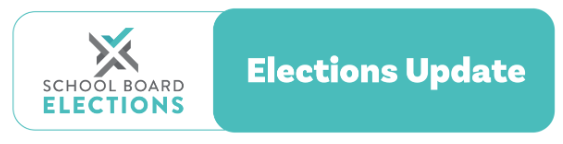 6th September 20232023 School Board Midterm Elections
Returning Officers' Memo 1Kia ora,

Welcome, we are pleased to have you on board for the 2023 Midterm Elections! As a Returning Officer for the elections, you are responsible for running the election process at your school(s). We will be sending several memos between now and the end of the elections to support you in running a successful election process.
As a Returning Officer, you should:confirm your school has a valid election dateensure you know the number of positions to be filledensure you are familiar with the election process outlined in the Returning Officers’ Handbookensure your school’s parent electoral roll is accurateconfirm your RO paymentensure you have an appointment letter confirming your role. Returning Officer Registration: Please make sure you register as the RO on our website at this link. You will receive an email with a username, password, and RO ID number. If you do not receive the email, please check your spam.Returning Officers’ Handbook 2022 
The Returning Officers’ Handbook 2022 is available on the School Board Elections website here. You should have also received a hard copy from your Presiding Member (board chair) or Principal.

Are you a Presiding Member or Principal receiving this email?
If you are a Presiding Member or Principal receiving this email, this means your school currently does not have a returning officer registered. As soon as you have appointed your Returning Officer, please ask them to register on the School Board Elections website (School Board Elections) and pass this email update on to them.

Key Dates
The recommended election date is Wednesday 15th November 2023.
If your school chooses to use this date, the following table gives you all the key dates you need to meet.Working out the parent electoral roll
Ensuring the parent electoral roll is accurate is one of the first tasks of the Returning Officer. This can be difficult, especially in larger schools.

It is recommended that you display the roll at school and remind parents, for example through the school newsletter, to check that they are listed on the roll. If your school is using the recommended election date of 15 November, then the main roll closes on 20 September. Parents need enough time to check the roll and ensure that they are on it before the roll closes. Once the main roll closes a supplementary roll is opened to include any new parents or anyone left off in error.

For stand-alone intermediate schools, please also remember that parents of students enrolled in year 6 at nearby years 1-6 (contributing) primary schools, who are likely to be enrolled as a full-time student at your school in 2024, are eligible to participate in your 2023 parent election.

More information can be found on Page 10 of the Returning Officers’ Handbook 2022

Calling for Nominations
ROs need to call for nominations by putting a notice (Notice 1A) out to the community in the best possible way to capture the parent community and other interested parties. This could be in a newsletter, on the school website or on social media. Nomination forms (Form A) and cover letters (Notice 2) need to be sent out to everyone on the roll by email or post by 22 September. We suggest this is done as soon as the roll is completed. ROs should also ensure that nominees are aware of who is ineligible to be a school board member.
Have you got the right election day?
The recommended election date is Wednesday 15 November. Boards can choose an alternative election date, but it must be in November. Use the election planner tool to determine the required election timetable.

Update your election information
After you register, it is important that you log in and provide the following information about your school’s elections in the Returning Officer section of our website.your school’s election datethe number of parent representative positions to be filled on the board the number of nominations (enter these as they are received – please enter 0 until then)This information helps NZSTA to provide assistance to boards and returning officers.

Note:  All schools must follow the election process for parents.
Returning Officer payment
The Ministry of Education provides funding for school boards to hold their triennial and mid-term school board elections. Out of this comes the Returning Officer’s payment. The actual amount of the Returning Officer’s fee is for your school’s board to decide. NZSTA recommends the fee is calculated on the basis of 50% of the school’s base election funding for 2022, plus 25% of the per-student amount.

Election funding 2023:For more information on funding see the Ministry of Education website.

Contact the NZSTA Elections Team
Our team is here to support you and your board during the school board elections:School Board Elections website schoolboardelections.org.nz/returning-officers/NZSTA Election Advice Line 0800 ELECTION (0800 353 284)Email electionsadvice@nzsta.org.nzKind regards,
NZSTA Elections Team

 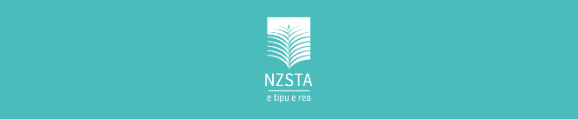 EventDateSelect Returning Officer byWednesday, 13th September 2023Close Main RollWednesday, 20th September 2023Call for Nominations byFriday, 22nd September 2023Close Supplementary RollMonday, 9th October 2023Nominations Close (at 12pm)Wednesday, 11th October 2023Voting Papers Issued byWednesday, 18th October 2023Election DayWednesday 15th November 2023Close Poll4pm on Election DayAccept Postal VotesMonday, 20th November 2023Count VotesTuesday, 21st November 2023Board Takes OfficeWednesday, 22nd November 2023Rates2023 (GST inclusive)Base funding$770.01Per-pupil funding (all school except Intermediate)$8.82Per pupil funding (Intermediate)$13.19